Name: __________________________________                            Class: 2 - ____ Date: ___/____/ 2023If...A: If you eat at Mc Donald’s, what will you have?     ----＞  B: I will have an apple pie.QuestionsBINGO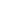 If you eat at Mc Donald’s, what will you have?have a cheese burgerhave an apple piehave ice creamhave French frieshave Big MacothersIf you are not busy tomorrow, what will you do?sleepplay gamesread a bookwatch animestudyothersIf you have free time later, what will you do?studyread a bookdraw picturesplay gameswatch YouTubeothersIf it is sunny on Saturday, where will you go?go to the mallgo to karaokego to the parkgo to schoolgo to DisneylandothersIf it’s hot tomorrow, what will you bring?bring a water bottlebring a towelbring a fanbring extra clothesa  blockothersIf you visit the Philippines, what will you do?snorkelswimgo shoppingeat Filipino foodvisit others